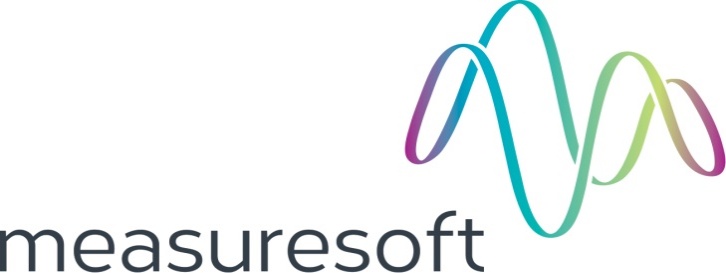 1.	Installation and Setup	32.	Configuration	43.	Channel Configuration (Analogs)	53.1	Enable Channel	53.2	Tag	53.3	Description	53.4	Units	63.5	Device Specific Button	63.5.1	Analog outputs dialog.	63.5.2	Analog inputs dialog.	83.6	Scaling	93.6.1	Auto Scaling	93.7	Significant Change	93.8	Event Checking	93.8.1	High Limit	103.8.2	Low Limit	103.9	Alarm Checking	103.9.1	Enable Alarm Checking	103.9.2	Drive Common Alarm	103.9.3	Alarm Limit	103.9.4	Warning and Limit	103.9.5	Hysteresis	113.9.6	Priority	113.9.7	Alarm Delay	113.9.8	Alarm Message	114.	Advanced Device Configuration	124.1	Advanced Configuration Dialog	124.2	AutoEnable Device	124.3	Scan Rate	124.4	Save Outputs	134.4.1	By Tag	134.5	Device Specific Button	134.5.1	Advanced configuration dialog.	14APPENDIX 2 - Petron Mark8 Data Format	204.6	Channel configuration	205.	APPENDIX 3 – Data Display Configuration	226.	APPENDIX 4 – Lawicel CAN232 Configuration for J1938	25Installation and SetupInsert the diskette labelled External driver into your CD ROM drive.Press the Windows Button + RNote: 	If you are performing this installation under Windows NT, you must be logged on as an administrator.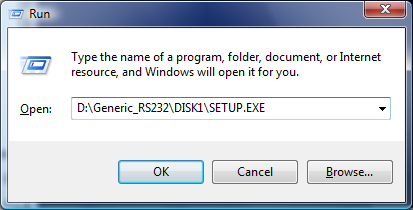 1.5 	The appropriate drivers should now be installed on your system.ConfigurationThe first time the system is configured it is necessary to enable and configure all devices you require.  To configure a particular device select the Devices  option from the main menu followed by the appropriate device.This will launch an application to configure the device. You will be presented with a set of tabs as shown below.To configure a channel select a group of channels by clicking on the appropriate channel tab. From the list provided select a channel and double-click. Alternatively you can select a channel and then click on the Configure Channel button.  This will launch a channel configuration dialog which enables you to configure individual channels.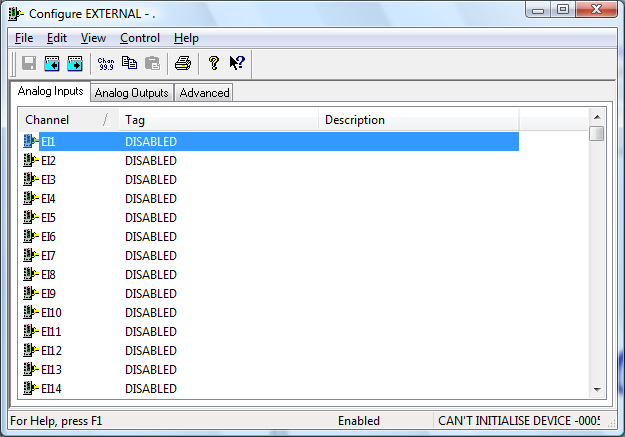 Channel Configuration (Analogs)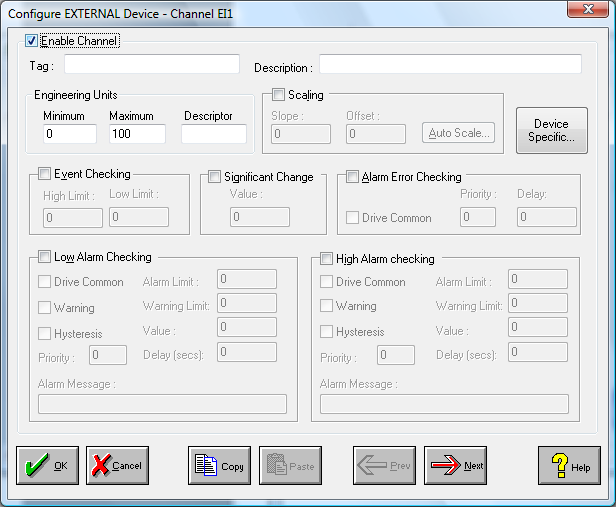 Enable ChannelThe Enable Channel check box must be checked to enable, and allow this channel to be configured and ultimately included with all other configured channels in the overall system.TagThe Tag field is a 12 character alphanumeric field that can contain channel information or wiring schedule references.DescriptionThe Description field is a 32 character alphanumeric field in which a description of the channel can be detailed. UnitsA 4 character field available to describe the units of the output.Device Specific ButtonThis application can be use as a generic device configuration program. If the Device Specific Button is visible, then click on it to configure channel features that are specific only to the type of device you are configuring.For analog outputs, the following dialog box is displayed.Analog outputs dialog.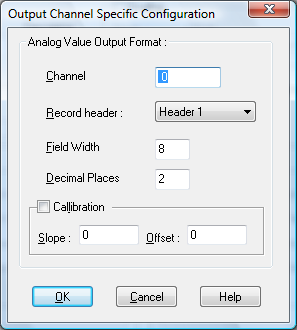 ChannelChannel value to be output e.g. any device or processor channel in the ScadaPro system.Record HeaderThe data that will be inserted at the beginning of the output string as configured in Advanced, Device Specific settings e.g. date, time or any other string of ASCII characters that may be required.Field widthWidth and decimal places specify the number of ASCII characters used to output the value and precision i.e. 8 and 3 would send a value up to 9999.999.CalibrationUsed to apply a scale and offset to the channel value before transmission in the form y=mx+b where m is the slope and b the offset.Analog inputs dialog.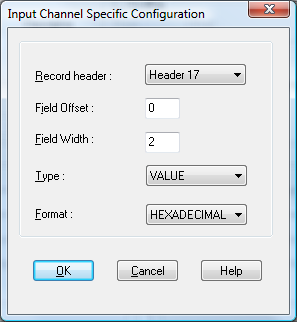 Record HeaderData, as specified in the advanced configuration screen, that will be removed from the beginning of the input string (up to 8 different header definitions are configurable).Field offsetThe number of characters from the beginning of the input string to the start of a particular channel. Note that if you have specified a header then those characters are now gone so must not be included in the character counting process.NB Leave blank if "parsing" is specified in advanced | Device Specific | Channel delimiter. Field widthNumber of ASCII characters that the required value occupies.NB Leave blank if "parsing" is specified in advanced | Device Specific | Channel delimiter. TypeSpecifies whether to parse for a value or to count the number of times the value is received. This is useful if you are using a device such as a weighscale and responding to a print button. If the 2 channels are configured for the same field, one as a count and the other as a value, then the system can receive the number of times a value was input and the last value input.NB Ensure a count is configured before a value if "parsing" is specified in advanced | Device Specific | Channel delimiter. FormatSpecifies whether to parse for a decimal or hexadecimal value. ScalingNB.  Scaling is only available to Analogue channels that are not Output channels.Some transducers give a number of pulses, or a frequency output proportional to their full scale range. To enable the Scaling utility check the Scaling Check box. The Slope  and Offset  values can be entered directly into the text boxes.  The formula applied is:y = mx + c       where:	m is SLOPE			x is the measured value.			c is the OFFSET  Auto ScalingClick on the Auto Scale button if you want the scale and offset values calculated automatically.  A dialog box will be displayed.  Enter the values in the text boxes.  The low measured value, and the high measured value, the output range of the transducer.  When the fields have been completed, and assuming the System is enabled click on the Apply button. Under the heading Current Values the actual measured value will be shown, as well as the Engineering Value.Click on OK to accept the scaling, or Cancel to abort the Auto Scaling feature.NB. Scaling will not be applied to the channel, even if the system is enabled, until the system is next enabled or the Device is reconfiguredSignificant ChangeThe significant change status of a channel can be monitored from one scan to the next.Event CheckingEvent checking is used, if required to trigger a logger to record information on a number of channels during an event.  Check the Event Checking check box if this channel is to trigger an event. Events are detected on inputs using data acquired at 1Khz. Events are detected on outputs using the configured scan rate.High LimitA value, in engineering units, entered in this text box will define the level that, if exceeded, will cause an event trigger.Low LimitA value entered in this text box will define the level that if the channel result falls below will cause an event trigger.Alarm CheckingAlarm checking is available on all channels throughout the system.  Low Alarm and High Alarm levels can be configured independent of each other.  If the channel output exceeds the High Alarm limit then an alarm will be triggered as it will if the output goes below the Low Alarm limit. Alarms and warnings are detected at the configured scan rate.When monitoring channels, if the high or low alarm is triggered, then the fact will be annotated alongside the other channel information in the Channel Monitor.   To configure the Alarm Checking section of the device complete the options as follows for either or both the High Alarm and Low Alarm checking.Enable Alarm CheckingCheck either the Low Alarm Checking or High Alarm Checking or both check  boxes  to enable the facility.Drive Common AlarmA common alarm is a single digital output which will switch on when any channel with the Drive Common Alarm enabled goes into an alarm state.  Check this box if a link to the Common Alarm is required.Alarm LimitSpecifies the value that will trigger this alarm. For Low Alarm Checking it will be any value <= the Alarm Limit and for High Alarm Checking it will be any value >= the Alarm Limit.Warning and LimitIf required, a warning can be displayed when a channel reaches a limit close to the alarm limit. For low alarm checking, the limit must be less than the alarm limit. For high alarm checking, the warning limit must be less than the alarm limitHysteresisHysteresis can prevent 'noisy' channels from reporting multiple alarms when the average reading is close to the alarm threshold.  Check the box if this feature if needed.  Enter the value of the dead band in the corresponding value field.PriorityEnter or edit the number in the text box to allocate the priority of this alarm. Alarm priority ranges are from 0 to 255.Alarm DelayEnter the time, in seconds, between the channel value entering the alarm state and the system flagging an alarm.Alarm MessageAn Alarm Message can be defined to be displayed on the Status line of the Main Window when a channel goes into an alarm state.  Enter the message, up to 32 characters, that is to appear in the event of an alarm.Advanced Device Configuration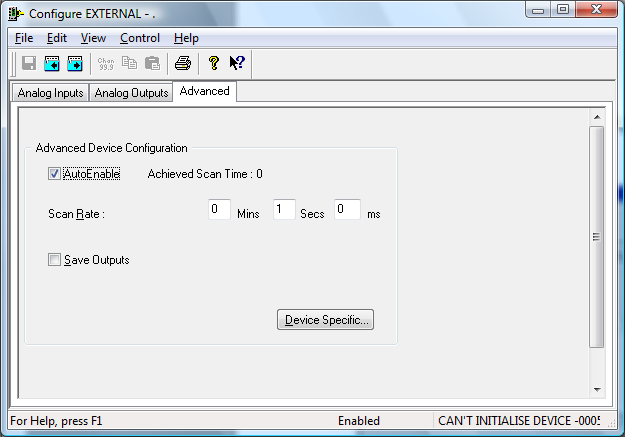 Advanced Configuration DialogWhen the system is enabled and the device is enabled this window will display the Achieved Scan Rate. If the device is not scanning then any error associated with the device will be displayed instead.AutoEnable DeviceTo ensure that the device is enabled on the system check the Enable Device box.Scan RateTo set the rate, at which the device will scan, edit the text boxes associated with the Scan Rate field. In general, if a scan rate is set that is too fast for a particular device then the system will scan the data as fast as it can, reporting the actual achieved update rate as mentioned above. If the system gets errors three times in a row it will report those channels to be in error but will continue trying to process data in an attempt to get valid results.While not necessary, it is often a good idea to estimate the fastest update rate possible for a particular device. This can be done by counting the number of characters, or bytes, to be received or transmitted and dividing it by the baud rate being used. For example, if we are receiving 360 characters at 1200 baud with serial framing parameters of 8 bits per byte, no parity, 1 start bit (there's always 1 start bit) and 1 stop bit. This means we have a total of 10 bits per byte * 360 characters which gives 3,600 bits/1200 or 3 seconds per scan. So, in this example, the fastest achievable scan would be 3 seconds.Save OutputsTo enable this utility check the Save Outputs flag. All values in output channels are saved to disk when the system is disabled. The next time the system is restarted the values which were previously in output channels will be restored to the appropriate channel number.By TagChannel values can be saved and restored to channels using the channel tag instead of the channel number. In this way, channels can be rearranged within the modules and as long as the channel tags remain the same, the correct channel values will be restored to the appropriate channel number.  Device Specific ButtonIf the Device Specific Button is visible and the system is disabled, then click on it to configure features that are specific only to this device. Advanced configuration dialog.You can change the Type in a dropdown menu which include Com Port, File, Directory.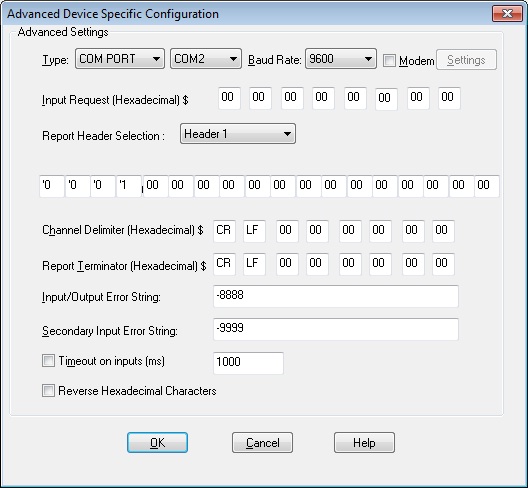  and Baud ratePort # and speed used for receiving analog inputs and transmitting analog outputs. Other settings for the port can be specified using the Ports applet in Control panel.ModemThis allows the external device to be connect via a modem or a device which required initialization and termination strings. The number to dial and optional initialization and termination strings can be specified in the modem settings. The port should also be configured to have Hardware flow control. Hex codes in the initialization and termination strings are prefixed by \x.Input RequestThe Input Request string is one or more hexadecimal values transmitted to the device and are used to request a set of results from the transmitting instrument. If the device doesn't support or require this feature then all fields should be set to 00.NB A listing of ASCII characters to hex and decimal equivalents is contained in Appendix 1Header SelectionHeader selection allows for up to eight different report headers to be defined - see the next paragraph for the report header definition.Report HeaderThe Report Header is a set of hexadecimal codes, relating to ASCII characters, which can be added to the beginning of an output string (e.g. date, time etc.) or a set of codes for matching input strings that can be received.For output, YY,MH,DD,HH,MM,SS and MS can be used as special codes to specify current year, month, day, hour, minutes, seconds and milliseconds respectively.For input ** matches any character.The report header codes can be specified in hexadecimal or by prefixing an ascii character with ‘.Channel DelimiterA character(s) used to separate different values in an input or output string. It's positioned between consecutive analog values - typically a <space> or a <,> is used. You can enter the hex code for the character or, by first typing an apostrophe ('), you may enter the keyboard character directly instead of looking up the hex code.NB If this facility is used then the field assignment functions described in the Channel Configuration section should be left blank.Report TerminatorThis character(s) used to indicate the end of a transmitted or received string - typically it's a CR and or a LF.Error stringAn ASCII string transmitted if the source channel of an analog output is in error. Simply type in the preferred message. It is recommended to use alpha characters since the receiving device may interpret numbers, spaces or other such entries as valid data or other meaningful codes.TimeoutIf a report header is not received within the timeout in milliseconds, the channels associated with the header are set in error.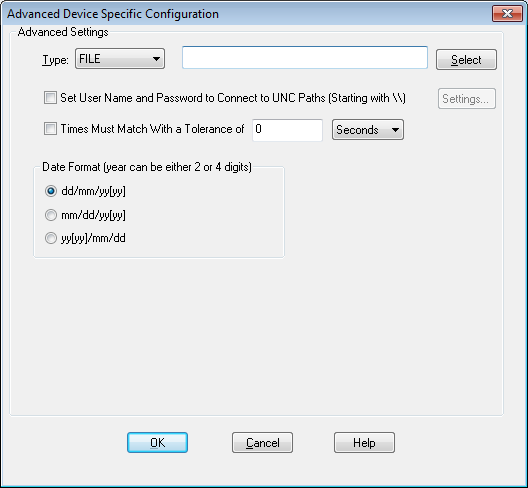 FileSelect an XML file to use as a configuration.Set User Name and PasswordSet the username and password to connect to any Microsoft UNC paths.Times match with ToleranceSet the matching tolerance time in seconds or minutes.Date FormatThe date formats which can either be 2 or 4 digits for the year.No Input FileWhen there is no input file you will receive “Input file is blank” error message.  To overcome this, make sure there is an input file selected.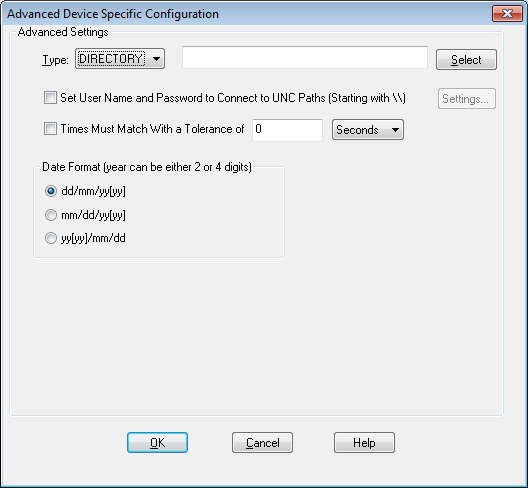 FileSelect a directory to use as a configuration.Set User Name and PasswordSet the username and password to connect to any Microsoft UNC paths.Times match with ToleranceSet the matching tolerance time in seconds or minutes.Date FormatThe date formats which can either be 2 or 4 digits for the year.No Input FileWhen there is no input file you will receive “Input directory is blank” error message.  To overcome this, make sure there is an input file in the directory.Creating a Remote DirectoryTo create a remote directory, simply right click on the directory and open the directory properties.  Select the “Sharing” tab and click “Advanced Sharing”.  Within the advanced sharing options check “Share this folder” and click on permissions, then assign permissions to whoever is to get access.Setting up User Remote AccessOpen up device specific settings and check “Set User Name and Password to Connect to UNC Paths [Starting with \\]” and then select settings to open up a windows dialog to input the username and password you have assigned to the remote directory.NOTE: after assigning a username and password windows will store that username and password unlike the machine is restarted.APPENDIX 1 - ASCII CODEAPPENDIX 2 - Petron Mark8 Data FormatTypical data transmission format: -A011221115740 4391 4391 18015201540 220 3193738 0 810 0 159 108 111 B   9   9 504 1231520 319 49  0 63 63125  0  0 64 69 8 8 0 0 010000 E1000 490 0 0  0      0  010011110 100 0 F250250250  0  0  0  0  0  0  0 H  1  2  3Header identification.1) 20 41 {space A}2) 20 42 {space B}3) 20 45 {space E}4) 20 46 {space F}5) 20 48 {space H}Line terminator is {CR LF}Channel delimiter and Input Request should be empty for this device since we are using the character counting method of data point determination. This is done because not all points are separated with a common parsing character. Communication could also be defined using the parsing method but the date and time information contained in the first line would have to be omitted.Channel configurationAPPENDIX 3 – Data Display Configuration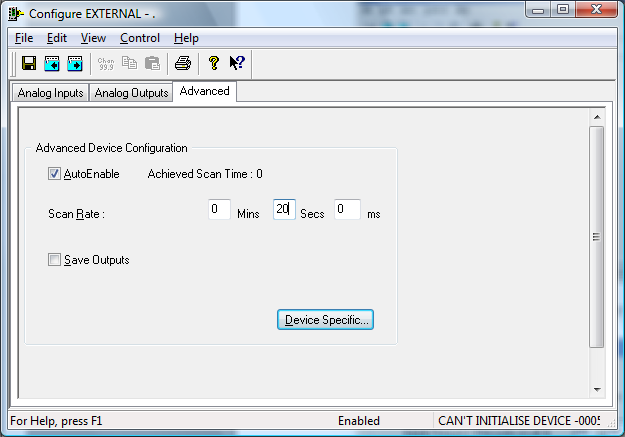 Set scan rate to 20 seconds so that display will update every 20 seconds.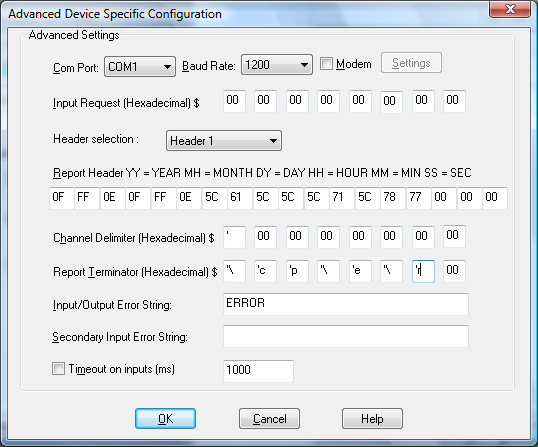 Header Sends control charactersAddressed all displays \a\\Clears text \qON command with wipe \xwTerminatorON command with pause \cfEnd edit session \eLeft to right scrolling \rOutputs can be digitals. For exampleQ1 – 	Global Machine fault prefixOFF = ALL MACHINES<space>ON = MACHINE(S)<space>Q2 – Q99 – Individual Machine OFF = “” ON = <machine identifier><space>Q100 – Global Machine fault suffixOFF = OK ON = STOPPEDAPPENDIX 4 – Lawicel CAN232 Configuration for J1938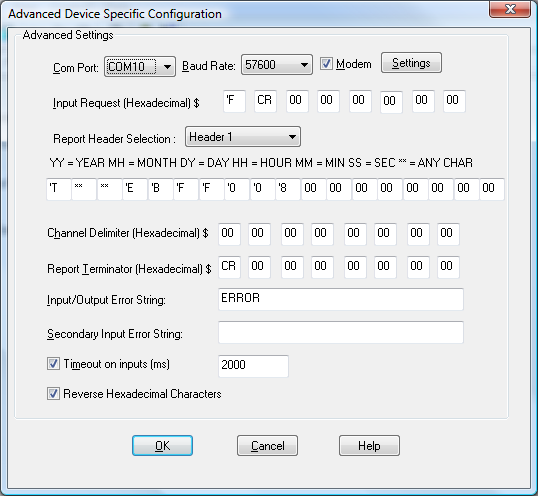 Baud rate is set to default baud rate of 57600.The timeout is 2 seconds as most parameters are transmitted at least once a second.The reverse hex characters options is set on. Note each hex byte is received as 2 characters in reverse byte format.Initialisation and termination strings are defined in the modem section as shown below.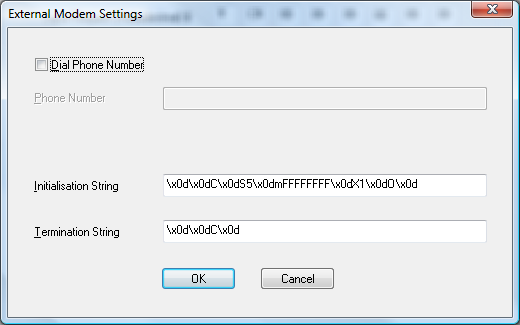 Initialisation string is defined to:	Close the CAN channel	Set the CAN baud rate to 250KB	Set the acceptance mask	Set Auto Poll ON	Open the CAN channelTermination string is defined to close the CAN channel.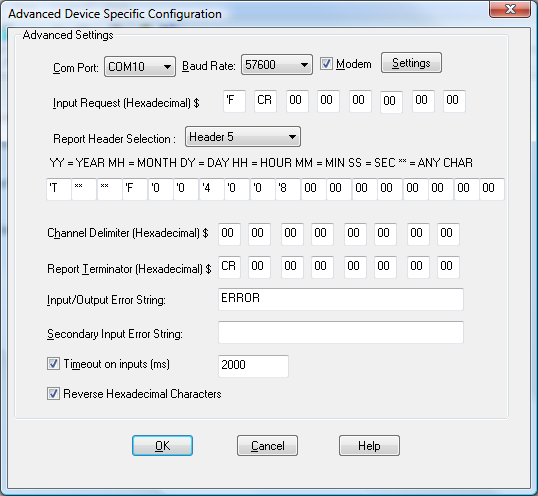 Headers are defined for each message type. All J1939 messages received start with ‘T for extended message types whereasstartnd message types are prefixed by ‘t.** in the above example indicates any source address.The above example parses for F004- Electronic Engine Controller 1 Parameter Group number.Prioirity is 0 and message length is 8.Engine speed which starts at byte 4 (base 1) i.e. Field offset (base 0) is calculated as (4-1)*2 chars per bytes = 6.Engine speed is specified in the J1939 spec to be 2 bytes but the Lawicell receives this as 4 ascii characters.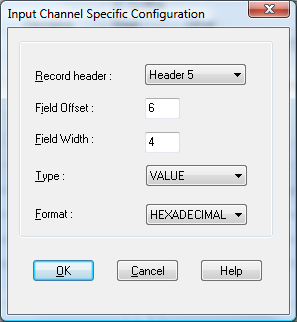 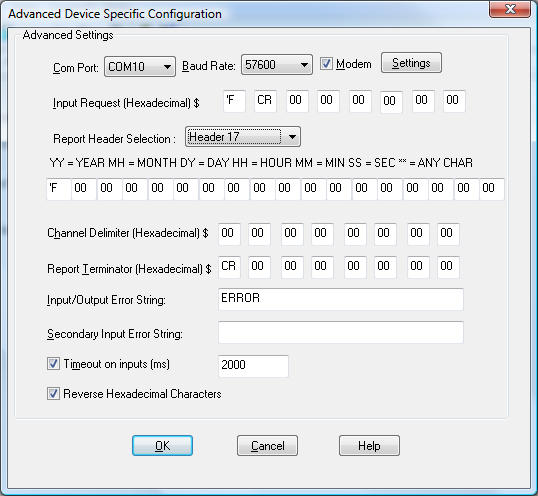 Input string is set to F <carriage return> in order to get the status of the Lawicell unit in an analog input as shown below.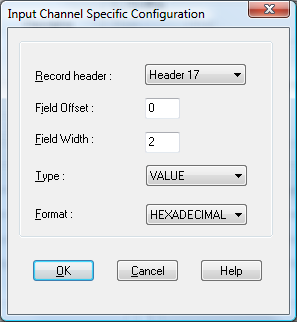 DecimalHexadecimalASCIIDecimalHexadecimalASCII0
1
2
3
4
5
6
7
8
9
10
11
12
13
14
150
1
2
3
4
5
6
7
8
9
A
B
C
D
E
FNUL
SOH
STX
ETX
EOT
ENQ
ACK
BEL
BS
TAB
LF
VT
FF
CR
SO
SI64
65
66
67
68
69
70
71
72
73
74
75
76
77
78
7940
41
42
43
44
45
46
47
48
49
4A
4B
4C
4D
4E
4F@
A
B
C
D
E
F
G
H
I
J
K
L
M
N
O16
17
18
19
20
21
22
23
24
25
26
27
28
29
30
3110
11
12
13
14
15
16
17
18
19
1A
1B
1C
1D
1E
1FDLE
DC1
DC2
DC3
DC4
NAK
SYN
ETB
CAN
EM
SUB
ESC
FS
GS
RS
US80
81
82
83
84
85
86
87
88
89
90
91
92
93
94
9550
51
52
53
54
55
56
57
58
59
5A
5B
5C
5D
5E
5FP
Q
R
S
T
U
V
W
X
Y
Z
[
\
]
^
_32
33
34
35
36
37
38
39
40
41
42
43
44
45
46
4720
21
22
23
24
25
26
27
28
29
2A
2B
2C
2D
2E
2F(space)
!
"
#
$
%
&
'
(
)
*
+
,
-
.
/96
97
98
99
100
101
102
103
104
105
106
107
108
109
110
11160
61
62
63
64
65
66
67
68
69
6A
6B
6C
6D
6E
6F`
a
b
c
d
e
f
g
h
i
j
k
l
m
n
o48
49
50
51
52
53
54
55
56
57
58
59
60
61
62
6330
31
32
33
34
35
36
37
38
39
3A
3B
3C
3D
3E
3F0
1
2
3
4
5
6
7
8
9
:
;
<
=
>
?112
113
114
115
116
117
118
119
120
121
122
123
124
125
126
12770
71
72
73
74
75
76
77
78
79
7A
7B
7C
7D
7E
7Fp
q
r
s
t
u
v
w
x
y
z
{
|
}
~
Tag        HeaderOffsetWidthSlopeYear        Header 102Month       Header 122Day         Header 142Hour        Header 162Minute      Header 182Second      Header 1102depth       Header 11250.1btlc        Header 11750.1rop         Header 12250.1hkld        Header 12740.1pic-hkld    Header 13140.1wob         Header 13540.1torque      Header 1394pmpp        Header 1434casp        Header 1474pvt         Header 15140.1galo        Header 1554gas petron  Header 1594mw-in       Header 16340.1mw-out      Header 16740.1cond_in     Header 204cond_out    Header 244pump_out    Header 284torque      Header 2204flow-out    Header 2243spm1        Header 2303spm2        Header 2333rot         Header 2363veloc       Header 2393Temp-in     Header 2453Temp-out    Header 2483tot-spm1    Header 2512tot-spm2    Header 2532PIT-INACT   Header 3130.1Trip Tank    Header 3530.1analog-gas  Header 318 4CO2         Header 33430.1pit1        Header 4030.1pit2        Header 4330.1pit3        Header 4630.1pit4        Header 4930.1pit5        Header 41230.1pit6        Header 41530.1pit7        Header 41830.1pit8        Header 42130.1pit9        Header 42430.1pit10       Header 42730.1pit11       Header 430 30.1pit12       Header 433 30.1pit13       Header 436 30.1pit14       Header 439 30.1pit15       Header 442 30.1pit16       Header 44530.1h2s1        Header 503h2s2        Header 533